Document correction CM1 : vendredi 29 MAI        CALCUL MENTAL ORTHOGRAPHE Julie, Maël et Mathis sont installés sur le tapis de la chambre. Tandis que Julie coiffe ses poupées, les deux garçons jouent en faisant beaucoup de bruit.« Moins fort ! » hurle Julie qui fait sursauter ses frères. Alors ceux-ci rangent leurs jouets. Maël prend son train aux wagons multicolores tous différents.Mathis installe du papier et des pots de peinture sur une table et commence à dessiner. Julie couche ses poupées dans un berceau et pose un petit drap dessus.LITTERATURE 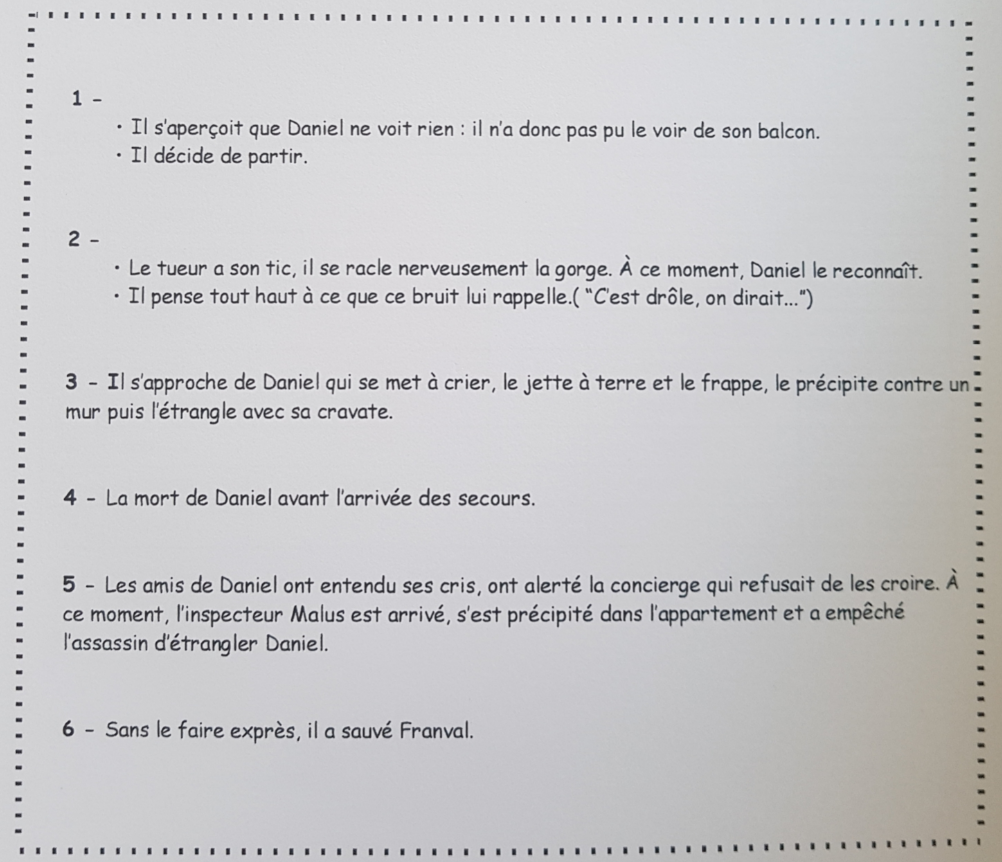 14,74- 14,84 – 14,94 – 15,04 – 15,14 – 15,24 – 15,34 – 15,44 – 15,54 – 15,64 – 15,74 